DALCROZE INTENSIVE WEEKEND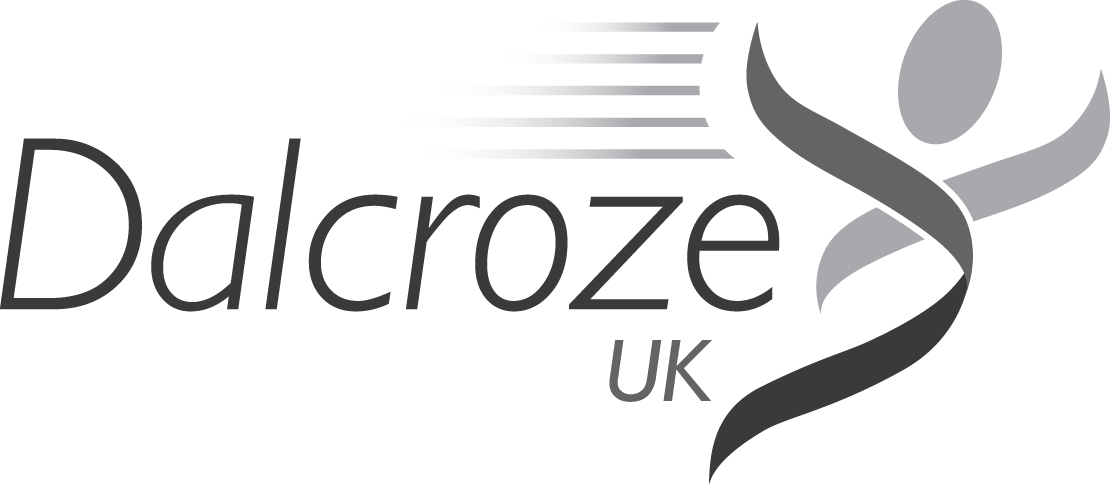 TRAINING COURSE 2020-21CERTIFICATEREGISTRATION This form should be returned to admin@dalcroze.org.uk  by 20 September 2020 with a deposit (non-refundable) of £50 (details below). DALCROZE INTENSIVE WEEKEND TRAINING COURSE 2020-21CERTIFICATE COURSE(Students who have completed the Intermediate Year with Dalcroze UK do not need to complete this section)REGISTRATION  (Part 2)Name Name Name AddressAddressAddressPost  Code Post  Code Post  Code TelephoneTelephoneTelephoneMobile:Mobile:Mobile:Mobile:Mobile:Landline:Landline:Landline:Landline:email addressemail addressemail addressMay we distribute your email address to course participants?May we distribute your email address to course participants?May we distribute your email address to course participants?May we distribute your email address to course participants?May we distribute your email address to course participants?May we distribute your email address to course participants?May we distribute your email address to course participants?May we distribute your email address to course participants?May we distribute your email address to course participants?yes                         no   yes                         no   yes                         no   Activities may be photographed / filmed for the documentation and promotion of the work of Dalcroze UK. May we have your consent to being photographed / filmed?Activities may be photographed / filmed for the documentation and promotion of the work of Dalcroze UK. May we have your consent to being photographed / filmed?Activities may be photographed / filmed for the documentation and promotion of the work of Dalcroze UK. May we have your consent to being photographed / filmed?Activities may be photographed / filmed for the documentation and promotion of the work of Dalcroze UK. May we have your consent to being photographed / filmed?Activities may be photographed / filmed for the documentation and promotion of the work of Dalcroze UK. May we have your consent to being photographed / filmed?Activities may be photographed / filmed for the documentation and promotion of the work of Dalcroze UK. May we have your consent to being photographed / filmed?Activities may be photographed / filmed for the documentation and promotion of the work of Dalcroze UK. May we have your consent to being photographed / filmed?Activities may be photographed / filmed for the documentation and promotion of the work of Dalcroze UK. May we have your consent to being photographed / filmed?Activities may be photographed / filmed for the documentation and promotion of the work of Dalcroze UK. May we have your consent to being photographed / filmed?yes                          no   yes                          no   yes                          no   Next of kin nameNext of kin nameNext of Kin contact phone numberNext of Kin contact phone numberNext of Kin contact phone numberNext of Kin contact phone numberDATESDATESDATESDATESDATESDATESDATESDATESDATESDATESDATESDATESTerm 117/18 October 2017/18 October 2017/18 October 2017/18 October 2014/15 November 2014/15 November 2012-13 December 2012-13 December 2012-13 December 2012-13 December 2012-13 December 20Term 216/17 January 2116/17 January 2116/17 January 2116/17 January 2113/14 February 2113/14 February 2113/14 March 2113/14 March 2113/14 March 2113/14 March 2113/14 March 21Term 317/18 April 2117/18 April 2117/18 April 2117/18 April 2115/16 May 2115/16 May 21FEES – select one option (excludes £50 deposit)FEES – select one option (excludes £50 deposit)FEES – select one option (excludes £50 deposit)FEES – select one option (excludes £50 deposit)FEES – select one option (excludes £50 deposit)FEES – select one option (excludes £50 deposit)FEES – select one option (excludes £50 deposit)FEES – select one option (excludes £50 deposit)FEES – select one option (excludes £50 deposit)FEES – select one option (excludes £50 deposit)FEES – select one option (excludes £50 deposit)FEES – select one option (excludes £50 deposit)Payment in full by midnight GMT 30th September 2020 £1,972 (5% discount)Payment in full by midnight GMT 30th September 2020 £1,972 (5% discount)Payment in full by midnight GMT 30th September 2020 £1,972 (5% discount)Payment in full by midnight GMT 30th September 2020 £1,972 (5% discount)Payment in full by midnight GMT 30th September 2020 £1,972 (5% discount)Payment in full by midnight GMT 30th September 2020 £1,972 (5% discount)Payment in full by midnight GMT 30th September 2020 £1,972 (5% discount)Payment in full by midnight GMT 30th September 2020 £1,972 (5% discount)Payment in full by midnight GMT 30th September 2020 £1,972 (5% discount)Payment in full by midnight GMT 30th September 2020 £1,972 (5% discount)Payment in full by midnight GMT 30th September 2020 £1,972 (5% discount)Payment in full after 30th September 2020 £2,075Payment in full after 30th September 2020 £2,075Payment in full after 30th September 2020 £2,075Payment in full after 30th September 2020 £2,075Payment in full after 30th September 2020 £2,075Payment in full after 30th September 2020 £2,075Payment in full after 30th September 2020 £2,075Payment in full after 30th September 2020 £2,075Payment in full after 30th September 2020 £2,075Payment in full after 30th September 2020 £2,075Payment in full after 30th September 2020 £2,0754 payments of £519.00 due on 30th September, 30th December, 30th March and 30th May (total payable £2,076)4 payments of £519.00 due on 30th September, 30th December, 30th March and 30th May (total payable £2,076)4 payments of £519.00 due on 30th September, 30th December, 30th March and 30th May (total payable £2,076)4 payments of £519.00 due on 30th September, 30th December, 30th March and 30th May (total payable £2,076)4 payments of £519.00 due on 30th September, 30th December, 30th March and 30th May (total payable £2,076)4 payments of £519.00 due on 30th September, 30th December, 30th March and 30th May (total payable £2,076)4 payments of £519.00 due on 30th September, 30th December, 30th March and 30th May (total payable £2,076)4 payments of £519.00 due on 30th September, 30th December, 30th March and 30th May (total payable £2,076)4 payments of £519.00 due on 30th September, 30th December, 30th March and 30th May (total payable £2,076)4 payments of £519.00 due on 30th September, 30th December, 30th March and 30th May (total payable £2,076)4 payments of £519.00 due on 30th September, 30th December, 30th March and 30th May (total payable £2,076)9 monthly payments of £231 from 30th September to 30th May (total payable £2,079)9 monthly payments of £231 from 30th September to 30th May (total payable £2,079)9 monthly payments of £231 from 30th September to 30th May (total payable £2,079)9 monthly payments of £231 from 30th September to 30th May (total payable £2,079)9 monthly payments of £231 from 30th September to 30th May (total payable £2,079)9 monthly payments of £231 from 30th September to 30th May (total payable £2,079)9 monthly payments of £231 from 30th September to 30th May (total payable £2,079)9 monthly payments of £231 from 30th September to 30th May (total payable £2,079)9 monthly payments of £231 from 30th September to 30th May (total payable £2,079)9 monthly payments of £231 from 30th September to 30th May (total payable £2,079)9 monthly payments of £231 from 30th September to 30th May (total payable £2,079)GRANTSGRANTSGRANTSGRANTSGRANTSGRANTSGRANTSGRANTSGRANTSGRANTSGRANTSGRANTSLimited grants to help with cost of fees are available. Early application is advised and should be submitted no later than 6 September 2020. Contact admin@dalcroze.org.uk for an application form. Grant applications made after 6 September 2020 will not be accepted. This registration form must be completed and returned with the grant application form – the £50 deposit will be refunded if your grant application is unsuccessful and you decide not to continue with the course.Limited grants to help with cost of fees are available. Early application is advised and should be submitted no later than 6 September 2020. Contact admin@dalcroze.org.uk for an application form. Grant applications made after 6 September 2020 will not be accepted. This registration form must be completed and returned with the grant application form – the £50 deposit will be refunded if your grant application is unsuccessful and you decide not to continue with the course.Limited grants to help with cost of fees are available. Early application is advised and should be submitted no later than 6 September 2020. Contact admin@dalcroze.org.uk for an application form. Grant applications made after 6 September 2020 will not be accepted. This registration form must be completed and returned with the grant application form – the £50 deposit will be refunded if your grant application is unsuccessful and you decide not to continue with the course.Limited grants to help with cost of fees are available. Early application is advised and should be submitted no later than 6 September 2020. Contact admin@dalcroze.org.uk for an application form. Grant applications made after 6 September 2020 will not be accepted. This registration form must be completed and returned with the grant application form – the £50 deposit will be refunded if your grant application is unsuccessful and you decide not to continue with the course.Limited grants to help with cost of fees are available. Early application is advised and should be submitted no later than 6 September 2020. Contact admin@dalcroze.org.uk for an application form. Grant applications made after 6 September 2020 will not be accepted. This registration form must be completed and returned with the grant application form – the £50 deposit will be refunded if your grant application is unsuccessful and you decide not to continue with the course.Limited grants to help with cost of fees are available. Early application is advised and should be submitted no later than 6 September 2020. Contact admin@dalcroze.org.uk for an application form. Grant applications made after 6 September 2020 will not be accepted. This registration form must be completed and returned with the grant application form – the £50 deposit will be refunded if your grant application is unsuccessful and you decide not to continue with the course.Limited grants to help with cost of fees are available. Early application is advised and should be submitted no later than 6 September 2020. Contact admin@dalcroze.org.uk for an application form. Grant applications made after 6 September 2020 will not be accepted. This registration form must be completed and returned with the grant application form – the £50 deposit will be refunded if your grant application is unsuccessful and you decide not to continue with the course.Limited grants to help with cost of fees are available. Early application is advised and should be submitted no later than 6 September 2020. Contact admin@dalcroze.org.uk for an application form. Grant applications made after 6 September 2020 will not be accepted. This registration form must be completed and returned with the grant application form – the £50 deposit will be refunded if your grant application is unsuccessful and you decide not to continue with the course.Limited grants to help with cost of fees are available. Early application is advised and should be submitted no later than 6 September 2020. Contact admin@dalcroze.org.uk for an application form. Grant applications made after 6 September 2020 will not be accepted. This registration form must be completed and returned with the grant application form – the £50 deposit will be refunded if your grant application is unsuccessful and you decide not to continue with the course.Limited grants to help with cost of fees are available. Early application is advised and should be submitted no later than 6 September 2020. Contact admin@dalcroze.org.uk for an application form. Grant applications made after 6 September 2020 will not be accepted. This registration form must be completed and returned with the grant application form – the £50 deposit will be refunded if your grant application is unsuccessful and you decide not to continue with the course.Limited grants to help with cost of fees are available. Early application is advised and should be submitted no later than 6 September 2020. Contact admin@dalcroze.org.uk for an application form. Grant applications made after 6 September 2020 will not be accepted. This registration form must be completed and returned with the grant application form – the £50 deposit will be refunded if your grant application is unsuccessful and you decide not to continue with the course.Limited grants to help with cost of fees are available. Early application is advised and should be submitted no later than 6 September 2020. Contact admin@dalcroze.org.uk for an application form. Grant applications made after 6 September 2020 will not be accepted. This registration form must be completed and returned with the grant application form – the £50 deposit will be refunded if your grant application is unsuccessful and you decide not to continue with the course.DEPOSITDEPOSITDEPOSITDEPOSITDEPOSITDEPOSITDEPOSITDEPOSITDEPOSITDEPOSITDEPOSITDEPOSITThis registration form will be processed on receipt of your non-refundable deposit of £50. Payment can be made by BACS or for card payments contact admin@dalcroze.org.uk.This registration form will be processed on receipt of your non-refundable deposit of £50. Payment can be made by BACS or for card payments contact admin@dalcroze.org.uk.This registration form will be processed on receipt of your non-refundable deposit of £50. Payment can be made by BACS or for card payments contact admin@dalcroze.org.uk.This registration form will be processed on receipt of your non-refundable deposit of £50. Payment can be made by BACS or for card payments contact admin@dalcroze.org.uk.This registration form will be processed on receipt of your non-refundable deposit of £50. Payment can be made by BACS or for card payments contact admin@dalcroze.org.uk.This registration form will be processed on receipt of your non-refundable deposit of £50. Payment can be made by BACS or for card payments contact admin@dalcroze.org.uk.This registration form will be processed on receipt of your non-refundable deposit of £50. Payment can be made by BACS or for card payments contact admin@dalcroze.org.uk.This registration form will be processed on receipt of your non-refundable deposit of £50. Payment can be made by BACS or for card payments contact admin@dalcroze.org.uk.This registration form will be processed on receipt of your non-refundable deposit of £50. Payment can be made by BACS or for card payments contact admin@dalcroze.org.uk.This registration form will be processed on receipt of your non-refundable deposit of £50. Payment can be made by BACS or for card payments contact admin@dalcroze.org.uk.This registration form will be processed on receipt of your non-refundable deposit of £50. Payment can be made by BACS or for card payments contact admin@dalcroze.org.uk.This registration form will be processed on receipt of your non-refundable deposit of £50. Payment can be made by BACS or for card payments contact admin@dalcroze.org.uk.PAYMENTPAYMENTPAYMENTPAYMENTPAYMENTPAYMENTPAYMENTPAYMENTPAYMENTPAYMENTPAYMENTPAYMENTBACSBACSBACSBACSBank: CAF Bank Ltd. Sort code: 40-52-40Account name: The Dalcroze Society UK (Inc)Account no: 00006989Quote reference: your nameFor International Bank Transfers, please contact admin@dalcroze.org.ukBank: CAF Bank Ltd. Sort code: 40-52-40Account name: The Dalcroze Society UK (Inc)Account no: 00006989Quote reference: your nameFor International Bank Transfers, please contact admin@dalcroze.org.ukBank: CAF Bank Ltd. Sort code: 40-52-40Account name: The Dalcroze Society UK (Inc)Account no: 00006989Quote reference: your nameFor International Bank Transfers, please contact admin@dalcroze.org.ukBank: CAF Bank Ltd. Sort code: 40-52-40Account name: The Dalcroze Society UK (Inc)Account no: 00006989Quote reference: your nameFor International Bank Transfers, please contact admin@dalcroze.org.ukBank: CAF Bank Ltd. Sort code: 40-52-40Account name: The Dalcroze Society UK (Inc)Account no: 00006989Quote reference: your nameFor International Bank Transfers, please contact admin@dalcroze.org.ukBank: CAF Bank Ltd. Sort code: 40-52-40Account name: The Dalcroze Society UK (Inc)Account no: 00006989Quote reference: your nameFor International Bank Transfers, please contact admin@dalcroze.org.ukBank: CAF Bank Ltd. Sort code: 40-52-40Account name: The Dalcroze Society UK (Inc)Account no: 00006989Quote reference: your nameFor International Bank Transfers, please contact admin@dalcroze.org.ukBank: CAF Bank Ltd. Sort code: 40-52-40Account name: The Dalcroze Society UK (Inc)Account no: 00006989Quote reference: your nameFor International Bank Transfers, please contact admin@dalcroze.org.ukInstalmentsInstalmentsInstalmentsInstalmentsIf you have selected to pay by instalments, an invoice will be sent to you.If you have selected to pay by instalments, an invoice will be sent to you.If you have selected to pay by instalments, an invoice will be sent to you.If you have selected to pay by instalments, an invoice will be sent to you.If you have selected to pay by instalments, an invoice will be sent to you.If you have selected to pay by instalments, an invoice will be sent to you.If you have selected to pay by instalments, an invoice will be sent to you.If you have selected to pay by instalments, an invoice will be sent to you.Rhythmics / Movement / Dance experienceAural Training / Solfa / Solfège experienceInstrumental or Vocal Improvisation experiencePiano Grade / LevelWhen did you receive your Intermediate Award and in which Country?If you do not hold an Intermediate Award, please explain why you are suitable for Certificate Level entryOther instrument(s) (please bring if you wish to use instead of piano in the improvisation classes)grade/levelOther instrument(s) (please bring if you wish to use instead of piano in the improvisation classes)grade/levelProfessionArea of interestWhere did you hear about this course?